OBRAZEC ZA MENJAVO / VRAČILOČE JE BILA VREDNOST VAŠEGA NAROČILA VIŠJA OD 60 € JE VRAČILO ROBE BREZPLAČNO.ČE VAŠE PLAČILO NI PRESEGLO VREDNOST 60 €  KRIJETE STROŠKE POŠTNINE SAMI. PROSIMO PREPRIČAJTE SE, DA BODO VAŠA VRAČILA VRNJENA S PLAČANO POŠTNINO. PRIPOROČAMO VAM DA SE INFORMIRATE O STROŠKIH DOSTAVE PRI RAZLIČNID DOSTAVNIH SERVISIH.ŠT. NAROČILA:											NASLOV ZA VRAČILO:PRIIMEK IN IME:											Zavod PohorcULICA / ŠT.:											Partizanska cesta 5POŠTNA ŠTEVILKA / MESTO:										2000 MariborTELEFONSKA ŠT./MOBITEL:										SlovenijaE-MAIL NASLOV:													Zamenjava izdelkaShrani vrednost kot DOBROPIS za bodoča naročilaAli vračilo vrednosti izdelka / razlike na navadni bančni račun*
ŠT. RAČUNA:												VRAČILO IZDELKA*01 prevelik             02 premajhen             03 izdelek mi ni všeč             04 slika izdelka je bila drugačna             05 pozna dostava             06 napačna dostava             07 poškodovan izdelek (prosimo opišite poškodbo) … za poškodbo nastalo med transportom nas takoj pokličite!ZAMENJAVA IZDELKASEZNAM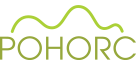 01 	Izpolnjen obrazec za vračilo in kopija vašega računa02 	Dobro zapakiran vrnjen izdelek (zaželeno  originalno pakiranje in nepoškodovana embalaža!V kolikor bo embalaža izdelka poškodovana izdelka ne bomo zamenjali oz. vrnili kupnine.) 03 	Zagotovite zadostno poštnino za pošiljko, če vaš nakup ni presegel vrednosti 60 €04 	Vrnjene pošiljke z nezadostno poštnino ne bodo prevzete.05 	Prosimo, upoštevajte, da lahko proces vračila traja do 13 dniVPRAŠANJA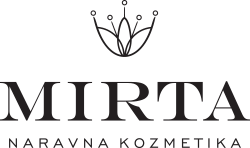 V primeru vprašanj se lahko obrnete na podjetje Zavod PohorcE-pošta: naravnakozmetika@mirta.siTel: +386 41 761 290VRNJENE POŠILJKE Z NEZADOSTNO POŠTNINO NE BODO PREVZETE!Št. prejetega artiklaImeBarvaVelikostŠtevilkaRazlog*Št. želenega artiklaImeBarvaVelikostŠtevilkaRazlog*